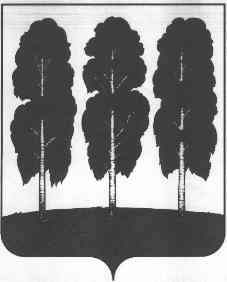 МУНИЦИПАЛЬНОЕ ОБРАЗОВАНИЕБЕРЕЗОВСКИЙ РАЙОНХанты - Мансийский автономный округ - ЮграАДМИНИСТРАЦИЯ  БЕРЕЗОВСКОГО РАЙОНАКомитет по финансам ______________________________________________________________________________________________________________от 06.03.2018                                                                	                                       № 12ПРИКАЗО внесении изменений в приказ Комитета по финансам от 19.05.2017 № 21 «Об утверждении типовых форм соглашений о предоставлении из бюджета Березовского района юридическим лицам (за исключением муниципальных учреждений), индивидуальным предпринимателям, физическим лицам – производителям товаров, работ, услуг»В соответствии с подпунктом «д» пункта 4 общих требований к нормативным правовым актам, муниципальным правовым актам, регулирующим предоставление субсидий юридическим лицам (за исключением субсидий государственным (муниципальным) учреждениям), индивидуальным предпринимателям, а также физическим лицам - производителям товаров, работ, услуг, утвержденных постановлением Правительства Российской Федерации от 6 сентября 2016 года № 887, в связи с приведением в соответствие приказа Комитета по финансам с действующим законодательством:1. Внести в приказ Комитета по финансам от 19.05.2017 года № 21 «Об утверждении типовых форм соглашений о предоставлении из бюджета Березовского района юридическим лицам (за исключением муниципальных учреждений), индивидуальным предпринимателям, физическим лицам – производителям товаров, работ, услуг» следующие изменения:1.1. Наименование приказа изложить в следующей редакции «Об утверждении типовых форм соглашений о предоставлении из бюджета Березовского района субсидий юридическим лицам (за исключением муниципальных учреждений), индивидуальным предпринимателям, физическим лицам – производителям товаров, работ, услуг».1.2. Приложение 1 к приложению 2 приказа Комитета по финансам от 19.05.2017 № 21 «Об утверждении типовых форм соглашений о предоставлении из бюджета Березовского района юридическим лицам (за исключением муниципальных учреждений), индивидуальным предпринимателям, физическим лицам – производителям товаров, работ, услуг» (далее – Приказ) изложить в следующей редакции:«Приложение 1к соглашению (договору) о предоставлении из бюджета Березовского района субсидии, предусмотренной муниципальной программой Березовского района, юридическому лицу (за исключением муниципального учреждения), индивидуальному предпринимателю, физическому лицу - производителю товаров, работ, услуг на возмещение затрат (недополученных доходов) в связи с производством (реализацией) товаров (за исключением подакцизных товаров, кроме автомобилей легковых и мотоциклов, винодельческих продуктов, произведенных из выращенного на территории Российской Федерации винограда), выполнением работ, оказанием услугПЕРЕЧЕНЬДОКУМЕНТОВ, ПРЕДСТАВЛЯЕМЫХ ДЛЯ ПОЛУЧЕНИЯ СУБСИДИИ 1. Заявление Получателя о предоставлении Субсидии по форме согласно приложению 1 к настоящему Перечню за подписью руководителя (иного уполномоченного лица) Получателя.2. Выписка из единого государственного реестра юридических лиц (выписка из единого государственного реестра индивидуальных предпринимателей).3. Справка территориального органа Федеральной налоговой службы, подписанная ее руководителем (иным уполномоченным лицом), об исполнении Получателем по состоянию на первое число месяца, предшествующего месяцу, в котором планируется заключение Соглашения о предоставлении субсидии, или на иную дату, определенную Порядком предоставления субсидии, обязанности по уплате налогов, сборов, страховых взносов, пеней, штрафов, процентов, подлежащих уплате в соответствии с законодательством Российской Федерации о налогах и сборах.4. Справка, подтверждающая отсутствие у Получателя на первое число месяца, предшествующего месяцу, в котором планируется заключение Соглашение о предоставлении Субсидии, или на иную дату, определенную Порядком предоставления субсидии, просроченной задолженности по субсидиям, бюджетным инвестициям и иным средствам, предоставленным из бюджета Березовского района в соответствии с нормативными правовыми актами Березовского района (договорами (соглашениями) о предоставлении субсидий, бюджетных инвестиций) по форме согласно приложению 2 к настоящему Перечню.5. Документы, подтверждающие осуществление затрат, в том числе:- копии договоров и первичных учетных документов (счетов-фактур, актов сдачи-приемки выполненных работ, товарных накладных, платежных ведомостей, документов, подтверждающих численность основного и привлеченного персонала, копий платежных поручений, реестров платежных поручений), заверенные Получателем в порядке, установленном законодательством Российской Федерации;- копии кредитных договоров (с графиками погашения кредита и уплаты процентов), заверенные Получателем и кредитной организацией, с приложением выписки по ссудному счету Получателя, подтверждающей получение кредитов, а также документов, подтверждающих своевременную уплату Получателем начисленных процентов за пользование кредитами и своевременное их погашение, заверенные кредитной организацией;- копии договоров лизинга (с графиками погашения лизинговых платежей), заверенные Получателем и лизинговой компанией, с приложением копий выписок с расчетных счетов Получателя с копиями платежных документов, подтверждающих использование лизинговых платежей на цели, установленные Правилами предоставления субсидии, а также документов, подтверждающих уплату лизинговых платежей, заверенных кредитной организацией, осуществляющей расчетно-кассовые операции по проведению платежей по договору лизинга.6. Иные документы по решению _____________________________________:                                                                                                                 (Комитета, управления)6.1. ______________________________________________________________;6.2. ______________________________________________________________.Приложение 1к Перечню документов, представляемыхдля получения СубсидииЗАЯВЛЕНИЕо предоставлении Субсидии______________________________________________________________________(наименование Получателя, ИНН, КПП, адрес)в соответствии с _______________________________________________________, (наименование нормативного правового акта о Порядке предоставления субсидии из бюджета Березовского района)утвержденными(ым) постановлением администрации Березовского района от «___» _______________20__ г. № ___- п, (далее - Порядок предоставления субсидии), просит предоставить субсидию в размере ________________ рублей в                                                                                                          (сумма прописью)  целях _________________________________________________________________ (целевое назначение субсидии)Опись документов, предусмотренных пунктом ______ Порядка предоставления субсидии, прилагается.Приложение: на ___  л. в ед. экз.Получатель___________   _________________________   _________________   (подпись)                          (расшифровка подписи)                                     (должность)М.П.«__» _______________ 20__ г.Приложение 2к Перечню документов, предоставляемыхдля получения СубсидииСПРАВКАо просроченной задолженности по субсидиям,бюджетным инвестициям и иным средствам, предоставленнымиз бюджета Березовского района на «__» _________ 20___ г.Наименование Получателя ____________________________________________________________________________Руководитель Получателя(уполномоченное лицо) _______________                        _________                                              _____________________                                                      (должность)                                           (подпись)                                                              (расшифровка подписи)Исполнитель ________________                                                   ________________________                        _____________                                    (должность)                                                                               (фамилия, имя, отчество)                                        (телефон)«__» ___________ 20__ г.Р	2. Настоящий приказ вступает в силу после его подписания.Председатель Комитета по финансам  					     С.В. Ушарова628140, ул. Астраханцева, 54, пгт. Березово,Ханты - Мансийский автономный округ- ЮграТюменская областьтелефон:   (346-74)     2-17-52факс:       2-24-44факс:       2-17-49факс:       2-17-30                                                                   2-17-38Наименование средств, предоставленных из бюджета Березовского районаНормативный правовой акт Березовского района в соответствии с которым Получателю предоставлены средства из бюджета Березовского районаНормативный правовой акт Березовского района в соответствии с которым Получателю предоставлены средства из бюджета Березовского районаНормативный правовой акт Березовского района в соответствии с которым Получателю предоставлены средства из бюджета Березовского районаНормативный правовой акт Березовского района в соответствии с которым Получателю предоставлены средства из бюджета Березовского районаСоглашение (договор), заключенный между главным распорядителем средств бюджета Березовского района (как получателя бюджетных средств) и Получателем на предоставление средств из бюджета Березовского районаСоглашение (договор), заключенный между главным распорядителем средств бюджета Березовского района (как получателя бюджетных средств) и Получателем на предоставление средств из бюджета Березовского районаСоглашение (договор), заключенный между главным распорядителем средств бюджета Березовского района (как получателя бюджетных средств) и Получателем на предоставление средств из бюджета Березовского районаСоглашение (договор), заключенный между главным распорядителем средств бюджета Березовского района (как получателя бюджетных средств) и Получателем на предоставление средств из бюджета Березовского районаСоглашение (договор), заключенный между главным распорядителем средств бюджета Березовского района (как получателя бюджетных средств) и Получателем на предоставление средств из бюджета Березовского районаДоговоры (контракты), заключенные Получателем в целях исполнения обязательств в рамках соглашения (договора)Договоры (контракты), заключенные Получателем в целях исполнения обязательств в рамках соглашения (договора)Договоры (контракты), заключенные Получателем в целях исполнения обязательств в рамках соглашения (договора)Договоры (контракты), заключенные Получателем в целях исполнения обязательств в рамках соглашения (договора)Договоры (контракты), заключенные Получателем в целях исполнения обязательств в рамках соглашения (договора)Наименование средств, предоставленных из бюджета Березовского районавиддатаномерцели предоставлениядатаномерсумма, тыс. руб.из них имеется задолженностьиз них имеется задолженностьдатаномерсумма, тыс. руб.из них имеется задолженностьиз них имеется задолженностьНаименование средств, предоставленных из бюджета Березовского районавиддатаномерцели предоставлениядатаномерсумма, тыс. руб.всегов том числе просроченнаядатаномерсумма, тыс. руб.всегов том числе просроченная